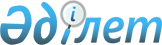 Солтүстік Қазақстан облысы Мамлют ауданы мәслихатының 2018 жылғы 21 желтоқсандағы № 41/2 "2019-2021 жылдарға арналған аудандық бюджетті бекіту туралы" шешіміне өзгерістер енгізу туралыСолтүстік Қазақстан облысы Мамлют ауданы мәслихатының 2019 жылғы 12 желтоқсандағы № 61/2 шешімі. Солтүстік Қазақстан облысының Әділет департаментінде 2019 жылғы 13 желтоқсанда № 5731 болып тіркелді
      Қазақстан Республикасы 2008 жылғы 4 желтоқсандағы Бюджет кодексiнің 106 және 109-баптарына, Қазақстан Республикасының "Қазақстан Республикасындағы жергілікті мемлекеттік басқару және өзін-өзі басқару туралы" 2001 жылғы 23 қаңтардағы Заңының 6-бабы 1-тармағы 1) тармақшасына сәйкес Солтүстік Қазақстан облысы Мамлют ауданының мәслихаты ШЕШІМ ҚАБЫЛДАДЫ:
      1. Солтүстік Қазақстан облысы Мамлют ауданы мәслихатының "2019-2021 жылдарға арналған аудандық бюджетті бекіту туралы" 2018 жылғы 21 желтоқсандағы № 41/2 шешіміне (2019 жылғы 9 қаңтарда Қазақстан Республикасы нормативтік құқықтық актілерінің электрондық түрдегі эталондық бақылау банкінде жарияланған, Нормативтік құқықтық актілерді мемлекеттік тіркеу тізілімінде № 5116 болып тіркелді) келесі өзгерістер енгізілсін:
      1-тармақ жаңа редакцияда баяндалсын:
       "1. 2019-2021 жылдарға арналған аудандық бюджеті осы шешімге тиісінше 1, 2 және 3-қосымшаларға сәйкес, соның ішінде 2019 жылға келесі көлемдерде бекітілсін:
      1) кірістер – 4408912,6 мың теңге:
      салықтық түсімдер – 464645,3 мың теңге;
      салықтық емес түсімдер – 46356,8 мың теңге;
      негізгі капиталды сатудан түсетін түсімдер – 20200 мың теңге;
      трансферттер түсімі – 3877710,5 мың теңге;
      2) шығындар – 4408765,8 мың теңге;
      3) таза бюджеттік кредиттеу – 6677,3 мың теңге:
      бюджеттік кредиттер – 15150 мың теңге;
      бюджеттік кредиттерді өтеу – 8472,7 мың теңге;
      4) қаржы активтерімен операциялар бойынша сальдо – 1500 мың теңге;
      қаржы активтерін сатып алу – 1500 мың теңге;
      мемлекеттің қаржы активтерін сатудан түсетін түсімдер – 0 мың теңге;
      5) бюджет тапшылығы (профициті) – -8030,5 мың теңге;
      6) бюджет тапшылығын қаржыландыру (профицитін пайдалану) – 8030,5 мың теңге;
      қарыздар түсімі – 15150 мың теңге;
      қарыздарды өтеу – 8472,7 мың теңге;
      бюджет қаражатының пайдаланылатын қалдықтары – 1353,2 мың теңге.";
      7-тармақтың 1), 2), 3), 4) тармақшалары жаңа редакцияда баяндалсын:
       "1) 61642 мың теңге – мемлекеттік атаулы әлеуметтік көмекті төлеуге;
      2) 7454 мың теңге - халықты жұмыспен қамту орталықтарына әлеуметтік жұмыс жөніндегі консультанттар мен ассистенттерді енгізуге, соның ішінде:
      ассистенттердің еңбекақысын төлеуге – 6150 мың теңге,
      әлеуметтік жұмыс бойынша консультанттардың еңбекақысын төлеуге – 1304 мың теңге;
      3) 7960,5 мың теңге - Қазақстан Республикасында мүгедектердің құқықтарын қамтамасыз етуге және өмір сүру сапасын жақсартуға, соның ішінде: 
      мүгедектерді міндетті гигиеналық құралдармен (жөргектермен, несеп қабылдағыштармен, нәжіс қабылдағыштармен) қамтамасыз ету нормаларын ұлғайту – 4378,1 мың теңге,
      ымдау тілі маманының қызмет көрсету – 1147,5 мың теңге,
      мүгедектерге берілетін техникалық көмекші (орнын толтырушы) құралдардың тізбесін кеңейту – 2434,9 мың теңге;
      4) 89188,4 мың теңге - Қазақстан Республикасы Үкіметінің "Нәтижелі жұмыспен қамтуды және жаппай кәсіпкерлікті дамытудың 2017-2021 жылдарға арналған "Еңбек" мемлекеттік бағдарламасын бекіту туралы" 2018 жылғы 13 қарашадағы № 746 қаулысымен бекітілген нәтижелі жұмыспен қамтуды және жаппай кәсіпкерлікті дамытудың 2017–2021 жылдарға арналған "Еңбек" мемлекеттік бағдарламасы шеңберінде еңбек нарығын дамытуға (бұдан әрі- нәтижелі жұмыспен қамтуды және жаппай кәсіпкерлікті дамытудың 2017 – 2021 жылдарға арналған "Еңбек" мемлекеттік бағдарламасы), соның ішінде:
      ақпараттық жұмыс – 15 мың теңге,
      жалақыны бөлшектеп субсидиялау – 3995 мың теңге, 
      көшуге субсидия беру – 10163,2 мың теңге, 
      жастар тәжірибесі – 5000 мың теңге, 
      тұрғын үйді жалдауға (жалға) беруге және коммуналдық шығындарды өтеуге – 15142,7 мың теңге,
      жаңа бизнес-идеяларды іске асыруға қоныс аударушыларға гранттар – 17927,5 мың теңге;
      жастарға, аз қамтылған және көпбалалы отбасы мүшелеріне, еңбекке жарамды мүгедектерге бизнес-идеяларды іске асыруға мемлекеттік гранттар беру – 10100 мың теңге, 
      қысқа мерзімді кәсіптік оқытумен қосымша қамтуды қамтамасыз ету – 26845 мың теңге;";
      7-тармақтың 6) тармақшасы жаңа редакцияда баяндалсын:
       "6) 286707 мың теңге - бастауыш, негізгі және жалпы орта білім беру ұйымдарының мұғалімдері мен педагог-психологтарының еңбегіне ақы төлеуді ұлғайтуға;";
      7-тармақтың 12), 13), 14) тармақшалары жаңа редакцияда баяндалсын:
       "12) 115618,8 мың теңге – білім объектілерін күрделі жөндеуге;
      13) 21770 мың теңге - мемлекеттік әкімшілік қызметшілердің жекелеген санаттарының жалақысын көтеруге;
      14) 104508 мың теңге – моноқалаларда бюджеттік инвестициялық жобаларды іске асыруға - дамуға нысаналы трансферттер, соның ішінде:
      Мамлют ауданының Мамлютка қаласында жылумен жабдықтау желілерінің құрылысы (1 кезек) – 45691 мың теңге, 
      Мамлют ауданының Мамлютка қаласында жылумен жабдықтау желілерінің құрылысы (2 кезек) – 58817 мың теңге;"; 
      8-тармақтың 8) тармақшасы жаңа редакцияда баяндалсын:
       "8) 18161 мың теңге – "Солтүстік Қазақстан облысы Мамлют ауданы әкімдігінің мәдениет және тілдерді дамыту бөлімі" коммуналдық мемлекеттік мекемесінің "Мамлют мәдени орталығы" мемлекеттік қазыналық коммуналдық кәсіпорны ғимаратының шатырын күрделі жөндеу және материалдық-техникалық базасын нығайту;";
      8-тармақтың 20) тармақшасы жаңа редакцияда баяндалсын:
       "20) 14511,8 мың теңге - дамытуға нысаналы трансферттер - Қазақстан Республикасы Үкіметінің "Бизнестің жол картасы – 2020" бизнесті қолдау мен дамытудың мемлекеттік бағдарламасын бекіту туралы" 2018 жылғы 25 тамыздағы № 522 қаулысымен бекітілген "Бизнестің жол картасы – 2020" бизнесті қолдау мен дамытудың мемлекеттік бағдарламасы шеңберінде индустриялық инфрақұрылымды дамытуға;".
      Көрсетілген шешімнің 1, 4-қосымшалары осы шешімнің 1, 2-қосымшаларына сәйкес жаңа редакцияда баяндалсын.
      2. Осы шешім 2019 жылғы 1 қаңтардан бастап қолданысқа енгізіледi. 2019 жылға арналған Мамлют аудандық бюджеті
      Кестенің жалғасы 2019 жылға арналған ауылдық округтерінің бюджеттік бағдарламалар тізімі
					© 2012. Қазақстан Республикасы Әділет министрлігінің «Қазақстан Республикасының Заңнама және құқықтық ақпарат институты» ШЖҚ РМК
				
      Солтүстік Қазақстан облысы 
Мамлют ауданы мәслихаты 
сессиясының төрағасы 

А.Кошанов

      Солтүстік Қазақстан облысы 
Мамлют ауданы 
мәслихатының хатшысы 

Р.Нурмуканова
Солтүстік Қазақстан облысы Мамлют ауданы мәслихатының 2019 жылғы 12 желтоқсаны № 61/2 шешіміне 1- қосымшаСолтүстік Қазақстан облысы Мамлют ауданы мәслихатының 2018 жылғы 21 желтоқсандағы № 41/2 шешіміне 1-қосымша
Санаты
Санаты
Санаты
Атауы
Сома, мың теңге
Сыныбы
Сыныбы
Атауы
Сома, мың теңге
Кіші сыныбы
Атауы
Сома, мың теңге
1
2
3
4
5
1) Кірістер
4408912,6
1
Салықтық түсімдер
464645,3
01
Табыс салығы
16551
2
Жеке табыс салығы
16551
03
Әлеуметтік салық
175000
1
Әлеуметтік салық
175000
04
Меншiкке салынатын салықтар
216034,3
1
Мүлiкке салынатын салықтар
180456,3
3
Жер салығы
3074
4
Көлiк құралдарына салынатын салық
27504
5
Бірыңғай жер салығы
5000
05
Тауарларға, жұмыстарға және қызметтерге салынатын iшкi салықтар
54860
2
Акциздер
2700
3
Табиғи және басқа да ресурстарды пайдаланғаны үшiн түсетiн түсiмдер
44000
4
Кәсiпкерлiк және кәсiби қызметтi жүргiзгенi үшiн алынатын алымдар
7860
5
Ойын бизнесіне салық
300
08
Заңдық маңызы бар әрекеттерді жасағаны және (немесе) оған уәкілеттігі бар мемлекеттік органдар немесе лауазымды адамдар құжаттар бергені үшін алынатын міндетті төлемдер
2200
1
Мемлекеттік баж
2200
2
Салықтық емес түсiмдер
46356,8
01
Мемлекеттік меншіктен түсетін кірістер
26356,8
5
Мемлекет меншігіндегі мүлікті жалға беруден түсетін кірістер
3326
7
Мемлекеттік бюджеттен берілген кредиттер бойынша сыйақылар
9,9
9
Мемлекет меншігінен түсетін басқа да кірістер
23020,9
06
Басқа да салықтық емес түсiмдер
20000
1
Басқа да салықтық емес түсiмдер
20000
3
Негізгі капиталды сатудан түсетін түсімдер
20200
03
Жердi және материалдық емес активтердi сату
20200
1
Жерді сату
20000
2
Материалдық емес активтерді сату 
200
4
Трансферттердің түсімдері
3877710,5
02
Мемлекеттiк басқарудың жоғары тұрған органдарынан түсетiн трансферттер
3877710,5
2
Облыстық бюджеттен түсетiн трансферттер
3877710,5
Функционалдық топ
Функционалдық топ
Функционалдық топ
Атауы
Сомасы, мың теңге
Бюджеттік бағдарламалардың әкімшісі
Бюджеттік бағдарламалардың әкімшісі
Атауы
Сомасы, мың теңге
Бағдарлама
Атауы
Сомасы, мың теңге
1
2
3
1
2
2) Шығыстар
4408765,8
01
Жалпы сипаттағы мемлекеттік қызметтер 
326930,3
112
Аудан (облыстық маңызы бар қала) мәслихатының аппараты
24286,1
001
Аудан (облыстық маңызы бар қала) мәслихатының қызметін қамтамасыз ету жөніндегі қызметтер
18553,4
003
Мемлекеттік органның күрделі шығыстары
5732,7
122
Аудан (облыстық маңызы бар қала) әкімінің аппараты
99295,4
001
Аудан (облыстық маңызы бар қала) әкімінің қызметін қамтамасыз ету жөніндегі қызметтер
91932,7
003
Мемлекеттік органның күрделі шығыстары
802,7
113
Жергілікті бюджеттерден берілетін ағымдағы нысаналы трансферттер
6560
123
Қаладағы аудан, аудандық маңызы бар қала, кент, ауыл, ауылдық округ әкімінің аппараты
136880,9
001
Қаладағы аудан, аудандық маңызы бар қаланың, кент, ауыл, ауылдық округ әкімінің қызметін қамтамасыз ету жөніндегі қызметтер
131041,4
022
Мемлекеттік органның күрделі шығыстары
4971,3
032
Ведомстволық бағыныстағы мемлекеттік мекемелер мен ұйымдардың күрделі шығыстары
868,2
459
Ауданның (облыстық маңызы бар қаланың) экономика және қаржы бөлімі
32491,7
003
Салық салу мақсатында мүлікті бағалауды жүргізу
861,7
010
Жекешелендіру, коммуналдық меншікті басқару, жекешелендіруден кейінгі қызмет және осыған байланысты дауларды реттеу
750
001
Ауданның (облыстық маңызы бар қаланың) экономикалық саясаттын қалыптастыру мен дамыту, мемлекеттік жоспарлау, бюджеттік атқару және коммуналдық меншігін басқару саласындағы мемлекеттік саясатты іске асыру жөніндегі қызметтер
30577,3
015
Мемлекеттік органның күрделі шығыстары
302,7
495
Ауданның (облыстық маңызы бар қаланың) сәулет, құрылыс, тұрғын үй-коммуналдық шаруашылығы, жолаушылар көлігі және автомобиль жолдары бөлімі
33976,2
001
Жергілікті деңгейде сәулет, құрылыс, тұрғын үй-коммуналдық шаруашылық, жолаушылар көлігі және автомобиль жолдары саласындағы мемлекеттік саясатты іске асыру жөніндегі қызметтер
18435,4
003
Мемлекеттік органның күрделі шығыстары
3897,7
113
Жергілікті бюджеттерден берілетін ағымдағы нысаналы трансферттер
11643,1
02
Қорғаныс
16733,8
122
Аудан (облыстық маңызы бар қала) әкімінің аппараты
16733,8
005
Жалпыға бірдей әскери міндетті атқару шеңберіндегі іс-шаралар
6535,1
006
Аудан (облыстық маңызы бар қала) ауқымындағы төтенше жағдайлардың алдын алу және оларды жою
9204,9
007
Аудандық (қалалық) ауқымдағы дала өрттерінің, сондай-ақ мемлекеттік өртке қарсы қызмет органдары құрылмаған елдi мекендерде өрттердің алдын алу және оларды сөндіру жөніндегі іс-шаралар
993,8
03
Қоғамдық тәртіп, қауіпсіздік, құқықтық, сот, қылмыстық-атқару қызметі
327,5
495
Ауданның (облыстық маңызы бар қаланың) сәулет, құрылыс, тұрғын үй-коммуналдық шаруашылығы, жолаушылар көлігі және автомобиль жолдары бөлімі
327,5
019
Елдi мекендерде жол қозғалысы қауiпсiздiгін қамтамасыз ету
327,5
04
Білім беру
2702521,2
464
Ауданның (облыстық маңызы бар қаланың) білім бөлімі
113906,6
040
Мектепке дейінгі білім беру ұйымдарында мемлекеттік білім беру тапсырысын іске асыруға
113906,6
123
Қаладағы аудан, аудандық маңызы бар қала, кент, ауыл, ауылдық округ әкімінің аппараты
6100,9
005
Ауылдық жерлерде балаларды мектепке дейін тегін алып баруды және кері алып келуді ұйымдастыру
6100,9
464
Ауданның (облыстық маңызы бар қаланың) білім бөлімі
2332879,4
003
Жалпы білім беру
2279402
006
Балаларға қосымша білім беру
53477,4
465
Ауданның (облыстық маңызы бар қаланың) дене шынықтыру және спорт бөлімі
30686,2
017
Балалар мен жасөспірімдерге спорт бойынша қосымша білім беру
30384,5
032
Ведомстволық бағыныстағы мемлекеттік мекемелер мен ұйымдардың күрделі шығыстары
301,7
464
Ауданның (облыстық маңызы бар қаланың) білім бөлімі
218948,1
001
Жергіліктті деңгейде білім беру саласындағы мемлекеттік саясатты іске асыру жөніндегі қызметтер
16148,9
005
Ауданның (облыстык маңызы бар қаланың) мемлекеттік білім беру мекемелер үшін оқулықтар мен оқу-әдiстемелiк кешендерді сатып алу және жеткізу
35298,8
012
Мемлекеттік органның күрделі шығыстары
52,7
015
Жетім баланы (жетім балаларды) және ата-аналарының қамқорынсыз қалған баланы (балаларды) күтіп-ұстауға қамқоршыларға (қорғаншыларға) ай сайынға ақшалай қаражат төлемі
7979,1
023
Әдістемелік жұмыс
18256
029
Балалар мен жасөспірімдердің психикалық денсаулығын зерттеу және халыққа психологиялық медициналық-педагогикалық консультациялық көмек көрсету
8495,6
067
Ведомстволық бағыныстағы мемлекеттік мекемелер мен ұйымдардың күрделі шығыстары
132717
06
Әлеуметтiк көмек және әлеуметтiк қамсыздандыру
374974,5
451
Ауданның (облыстық маңызы бар қаланың) жұмыспен қамту және әлеуметтік бағдарламалар бөлімі
73438,3
005
Мемлекеттік атаулы әлеуметтік көмек
73438,3
464
Ауданның (облыстық маңызы бар қаланың) білім бөлімі
44724,3
030
Патронат тәрбиешілерге берілген баланы (балаларды) асырап бағу 
27236,9
031
Жетім балаларды және ата-аналарының қамқорынсыз қалған, отбасылық үлгідегі балалар үйлері мен асыраушы отбасыларындағы балаларды мемлекеттік қолдау
6442,9
032
Уақытша отбасына берілген шалғайдағы елді мекендерде тұратын мектеп жасындағы балаларды бағып-қағу
11044,5
451
Ауданның (облыстық маңызы бар қаланың) жұмыспен қамту және әлеуметтік бағдарламалар бөлімі
256811,9
002
Жұмыспен қамту бағдарламасы
126312,1
007
Жергілікті өкілетті органдардың шешімі бойынша мұқтаж азаматтардың жекелеген топтарына әлеуметтік көмек
12604
010
Үйден тәрбиеленіп оқытылатын мүгедек балаларды материалдық қамтамасыз ету
753
014
Мұқтаж азаматтарға үйде әлеуметтік көмек көрсету
43397
021
Мемлекеттік органның күрделі шығыстары
302,7
023
Жұмыспен қамту орталықтарының қызметін қамтамасыз ету
30818,1
001
Жергілікті деңгейде халық үшін әлеуметтік бағдарламаларды жұмыспен қамтуды қамтамасыз етуді іске асыру саласындағы мемлекеттік саясатты іске асыру жөніндегі қызметтер
28190,2
011
Жәрдемақыларды және басқа да әлеуметтік төлемдерді есептеу, төлеу мен жеткізу бойынша қызметтерге ақы төлеу
828,9
050
Қазақстан Республикасында мүгедектердің құқықтарын қамтамасыз етуге және өмір сүру сапасын жақсарту
13553,2
067
Ведомстволық бағыныстағы мемлекеттік мекемелер мен ұйымдардың күрделі шығыстары
52,7
07
Тұрғын үй-коммуналдық шаруашылық
312590,7
123
Қаладағы аудан, аудандық маңызы бар қала, кент, ауыл, ауылдық округ әкімінің аппараты
12809,2
014
Елді мекендерді сумен жабдықтауды ұйымдастыру
12809,2
495
Ауданның (облыстық маңызы бар қаланың) сәулет, құрылыс, тұрғын-үй коммуналдық шаруашылығы, жолаушылар көлігі және автомобиль жолдары бөлімі
295409,1
013
Коммуналдық шаруашылықты дамыту
1807,8
016
Сумен жабдықтау және су бұру жүйесінің жұмыс істеуі
67247,7
058
Ауылдық елді мекендердегі сумен жабдықтау және су бұру жүйелерін дамыту
2000
098
Коммуналдық тұрғын үй қорының тұрғын үйлерін сатып алу
224353,6
123
Қаладағы аудан, аудандық маңызы бар қала, кент, ауыл, ауылдық округ әкімінің аппараты
4372,4
008
Елді мекендердегі көшелерді жарықтандыру
3719,9
011
Елді мекендерді абаттандыру мен көгалдандыру
652,5
08
Мәдениет, спорт, туризм және ақпараттық кеңістік
198679,6
123
Қаладағы аудан, аудандық маңызы бар қала, кент, ауыл, ауылдық округ әкімінің аппараты
49955
006
Жергілікті деңгейде мәдени-демалыс жұмыстарын қолдау
49955
455
Ауданның (облыстық маңызы бар қаланың) мәдениет және тілдерді дамыту бөлімі
33103,5
003
Мәдени-демалыс жұмысын қолдау
33103,5
465
Ауданның (облыстық маңызы бар қаланың) дене шынықтыру және спорт бөлімі
13585,3
001
Жергілікті деңгейде дене шынықтыру және спорт саласындағы мемлекеттік саясатты іске асыру жөніндегі қызметтер
6547,6
004
Мемлекеттік органның күрделі шығыстары
52,7
006
Аудандық (облыстық маңызы бар қалалық) деңгейде спорттық жарыстар өткізу
522
007
Әртүрлі спорт түрлері бойынша аудан (облыстық маңызы бар қала) құрама командаларының мүшелерін дайындау және олардың облыстық спорт жарыстарына қатысуы
6463
455
Ауданның (облыстық маңызы бар қаланың) мәдениет және тілдерді дамыту бөлімі
44067,9
006
Аудандық (қалалық) кітапханалардың жұмыс істеуi
43341,9
007
Мемлекеттiк тiлдi және Қазақстан халқының басқа да тiлдерін дамыту
726
456
Ауданның (облыстық маңызы бар қаланың) ішкі саясат бөлімі
11548
002
Мемлекеттік ақпараттық саясат жүргізу жөніндегі қызметтер
11548
455
Ауданның (облыстық маңызы бар қаланың) мәдениет және тілдерді дамыту бөлімі
30066,1
001
Жергілікті деңгейде тілдерді және мәдениетті дамыту саласындағы мемлекеттік саясатты іске асыру жөніндегі қызметтер
11747
010
Мемлекеттік органның күрделі шығыстары
52,7
032
Ведомстволық бағыныстағы мемлекеттік мекемелер мен ұйымдардың күрделі шығыстары
18266,4
456
Ауданның (облыстық маңызы бар қаланың) ішкі саясат бөлімі
16353,8
001
Жергілікті деңгейде ақпарат, мемлекеттілікті нығайту және азаматтардың әлеуметтік сенімділігін қалыптастыру саласында мемлекеттік саясатты іске асыру жөніндегі қызметтер
11669,1
003
Жастар саясаты саласында іс-шараларды іске асыру
4632
006
Мемлекеттік органның күрделі шығыстары
52,7
10
Ауыл, су, орман, балық шаруашылығы, ерекше қорғалатын табиғи аумақтар, қоршаған ортаны және жануарлар дүниесін қорғау, жер қатынастары 
103105,7
462
Ауданның (облыстық маңызы бар қаланың) ауыл шаруашылығы бөлімі
26230,9
001
Жергілікті деңгейде ауыл шаруашылығы саласындағы мемлекеттік саясатты іске асыру жөніндегі қызметтер
26178,2
006
Мемлекеттік органның күрделі шығыстары
52,7
473
Ауданның (облыстық маңызы бар қаланың) ветеринария бөлімі
57209,7
001
Жергілікті деңгейде ауыл шаруашылығы саласындағы мемлекеттік саясатты іске асыру жөніндегі қызметтер
11308
003
Мемлекеттік органның күрделі шығыстары
52,7
007
Қаңғыбас иттер мен мысықтарды аулауды және жоюды ұйымдастыру 
1000
009
Жануарлардың энзоотиялық аурулары бойынша ветеринариялық іс-шараларды жүргізу
5027
010
Ауыл шаруашылығы жануарларын сәйкестендіру жөніндегі іс-шараларды өткізу
800
011
Эпизоотияға қарсы іс-шаралар жүргізу
38622
047
Жануарлардың саулығы мен адамның денсаулығына қауіп төндіретін, алып қоймай залалсыздандырылған (зарарсыздандырылған) және қайта өңделген жануарлардың, жануарлардан алынатын өнімдер мен шикізаттың құнын иелеріне өтеу
400
463
Ауданның (облыстық маңызы бар қаланың) жер қатынастары бөлімі
11713,1
001
Аудан (облыстық маңызы бар қала) аумағында жер қатынастарын реттеу саласындағы мемлекеттік саясатты іске асыру жөніндегі қызметтер
11440,4
007
Мемлекеттік органның күрделі шығыстары
272,7
459
Ауданның (облыстық маңызы бар қаланың) экономика және қаржы бөлімі
7952
099
Мамандардың әлеуметтік көмек көрсетуі жөніндегі шараларды іске асыру
7952
12
Көлiк және коммуникация
59309,1
495
Ауданның (облыстық маңызы бар қаланың) сәулет, құрылыс, тұрғын үй-коммуналдық шаруашылығы, жолаушылар көлігі және автомобиль жолдары бөлімі
59309,1
023
Автомобиль жолдарының жұмыс істеуін қамтамасыз ету
58525
045
Аудандық маңызы бар автомобиль жолдарын және елді-мекендердің көшелерін күрделі және орташа жөндеу
784,1
13
Басқалар
146568,8
469
Ауданның (облыстық маңызы бар қаланың) кәсіпкерлік бөлімі
9078,7
001
Жергілікті деңгейде кәсіпкерлікті дамыту саласындағы мемлекеттік саясатты іске асыру жөніндегі қызметтер
8874
004
Мемлекеттік органның күрделі шығыстары
204,7
123
Қаладағы аудан, аудандық маңызы бар қала, кент, ауыл, ауылдық округ әкімінің аппараты
9784,2
040
Өңірлерді дамытудың 2020 жылға дейінгі бағдарламасы шеңберінде өңірлерді экономикалық дамытуға жәрдемдесу бойынша шараларды іске асыру
9784,2
459
Ауданның (облыстық маңызы бар қаланың) экономика және қаржы бөлімі
8538,4
012
Ауданның (облыстық маңызы бар қаланың) жергілікті атқарушы органының резерві 
4535,4
026
Аудандық маңызы бар қала, ауыл, кент, ауылдық округ бюджеттеріне азаматтық қызметшілердің жекелеген санаттарының, мемлекеттік бюджет қаражаты есебінен ұсталатын ұйымдар қызметкерлерінің, қазыналық кәсіпорындар қызметкерлерінің жалақысын көтеруге берілетін ағымдағы нысаналы трансферттер
1864
066
Аудандық маңызы бар қала, ауыл, кент, ауылдық округ бюджеттеріне мемлекеттік әкімшілік қызметшілердің жекелеген санаттарының жалақысын көтеруге берілетін ағымдағы нысаналы трансферттер
2139
495
Ауданның (облыстық маңызы бар қаланың) сәулет, құрылыс, тұрғын үй-коммуналдық шаруашылығы, жолаушылар көлігі және автомобиль жолдары бөлімі
119167,5
055
"Бизнестің жол картасы-2020" бизнесті қолдау мен дамытудың мемлекеттік бағдарламасы шеңберінде индустриялық инфрақұрылымды дамыту
14511,8
085
Моноқалаларда бюджеттік инвестициялық жобаларды іске асыру
104655,7
14
Борышқа қызмет көрсету
9,9
459
Ауданның (облыстық маңызы бар қаланың) экономика және қаржы бөлімі
9,9
021
Жергілікті атқарушы органдардың облыстық бюджеттен қарыздар бойынша сыйақылар мен өзге де төлемдерді төлеу бойынша борышына қызмет көрсету
9,9
15
Трансферттер
167014,7
459
Ауданның (облыстық маңызы бар қаланың) экономика және қаржы бөлімі
167014,7
006
Пайдаланылмаған (толық пайдаланылмаған) нысаналы трансферттерді қайтару
13,7
024
Заңнаманы өзгертуге байланысты жоғары тұрған бюджеттің шығындарын өтеуге төменгі тұрған бюджеттен ағымдағы нысаналы трансферттер
129998
038
Субвенциялар
36521
051
Жергілікті өзін-өзі басқару органдарына берілетін трансферттер
482
3) Таза бюджеттік кредиттеу
6677,3
Бюджеттік кредиттер
15150
10
Ауыл, су, орман, балық шаруашылығы, ерекше қорғалатын табиғи аумақтар, қоршаған ортаны және жануарлар дүниесін қорғау, жер қатынастары 
15150
459
Ауданның (облыстық маңызы бар қаланың) экономика және қаржы бөлімі
15150
018
Мамандарды әлеуметтік қолдау шараларын іске асыру үшін бюджеттік кредиттер
15150
Санаты
Санаты
Санаты
Атауы
Сомасы, мың теңге
Сыныбы
Сыныбы
Атауы
Сомасы, мың теңге
Кіші сыныбы
Атауы
Сомасы, мың теңге
5
Бюджеттік кредиттерді өтеу
8472,7
01
Бюджеттік кредиттерді өтеу
8472,7
1
Мемлекеттік бюджеттен берілген бюджеттік кредиттерді өтеу
8472,7
4) Қаржы активтерімен операциялар бойынша сальдо
1500
Қаржы активтерін сатып алу
1500
Мемлекеттің қаржы активтерін сатудан түсетін 

түсімдер
0
Функционалдық топ
Функционалдық топ
Функционалдық топ
Атауы
Сомасы, мың теңге
Бюджеттік бағдарламалардың әкімшісі
Бюджеттік бағдарламалардың әкімшісі
Атауы
Сомасы, мың теңге
Бағдарлама
Атауы
Сомасы, мың теңге
1
2
3
4
5
13
Басқалар
1500
495
Ауданның (облыстық маңызы бар қаланың) сәулет, құрылыс, тұрғын үй-коммуналдық шаруашылығы, жолаушылар көлігі және автомобиль жолдары бөлімі
1500
065
Заңды тұлғалардың жарғылық капиталын қалыптастыру немесе ұлғайту
1500
5) Бюджет тапшылығы (профициті)
-8030,5
6) Бюджет тапшылығын қаржыландыру (профицитін пайдалану)
8030,5
Санаты
Санаты
Санаты
Атауы
Сомасы, мың теңге
Сыныбы
Сыныбы
Атауы
Сомасы, мың теңге
Кіші сыныбы
Атауы
Сомасы, мың теңге
7
Қарыздар түсімі
15150
01
Мемлекеттік ішкі қарыздар
15150
2
Қарыз алу келісім-шарттары
15150
Функционалдық топ
Функционалдық топ
Функционалдық топ
Атауы
Сомасы, мың теңге
Бюджеттік бағдарламалардың әкімшісі
Бюджеттік бағдарламалардың әкімшісі
Атауы
Сомасы, мың теңге
Бағдарлама
Атауы
Сомасы, мың теңге
1
2
3
1
2
16
Қарыздарды өтеу
8472,7
459
Ауданның (облыстық маңызы бар қаланың) экономика және қаржы бөлімі
8472,7
005
Жергілікті атқарушы органның жоғары тұрған бюджет алдындағы борышын өтеу
8472,7
Санаты
Санаты
Санаты
Атауы
Сомасы, мың теңге
Сыныбы
Сыныбы
Атауы
Сомасы, мың теңге
Кіші сыныбы
Атауы
Сомасы, мың теңге
8
Бюджет қаражаттарының пайдаланылатын қалдықтары
1353,2
01
Бюджет қаражаты қалдықтары
1353,2
1
Бюджет қаражатының бос қалдықтары
1353,2Солтүстік Қазақстан облысы Мамлют ауданы мәслихатының 2019 жылғы 12 желтоқсандағы № 61/2 шешіміне 2-қосымшаСолтүстік Қазақстан облысы Мамлют ауданы мәслихатының 2018 жылғы 21 желтоқсандағы № 41/2 шешіміне 4-қосымша
Функционалдық топ
Функционалдық топ
Функционалдық топ
Атауы
Сомасы, мың теңге
Бюджеттік бағдарламалардың әкімшісі
Бюджеттік бағдарламалардың әкімшісі
Атауы
Сомасы, мың теңге
Бағдарлама
Атауы
Сомасы, мың теңге
1
2
3
4
5
01
Жалпы сипаттағы мемлекеттік қызметтер 
136880,9
123
Қаладағы аудан, аудандық маңызы бар қала, кент, ауыл, ауылдық округ әкімінің аппараты
136880,9
001
Қаладағы аудан, аудандық маңызы бар қаланың, кент, ауыл, ауылдық округ әкімінің қызметін қамтамасыз ету жөніндегі қызметтер
131041,4
оның ішінде: Андреев ауылдық округі
11024,5
Белое ауылдық округі
13732,7
Воскресенов ауылдық округі
14374
Дубровин ауылдық округі
15360
Қызыләскер ауылдық округі
13777,3
Краснознамен ауылдық округі
14110,6
Леденев ауылдық округі
11668,6
Ленин ауылдық округі
13166,4
Пригород ауылдық округі
14565,3
Становое ауылдық округі
9262
022
Мемлекеттік органның күрделі шығыстары
4971,3
оның ішінде: Андреев ауылдық округі
676,4
Белое ауылдық округі
52,7
Воскресенов ауылдық округі
507,7
Дубровин ауылдық округі
627,4
Қызыләскер ауылдық округі
376,4
Краснознамен ауылдық округі
352,7
Леденев ауылдық округі
376,4
Ленин ауылдық округі
476,4
Пригород ауылдық округі
1149
Становое ауылдық округі
376,4
032
Ведомстволық бағыныстағы мемлекеттік мекемелер мен ұйымдардың күрделі шығыстары
868,2
оның ішінде: Дубровин ауылдық округі
868,2
04
Білім беру
6100,9
123
Қаладағы аудан, аудандық маңызы бар қала, кент, ауыл, ауылдық округ әкімінің аппараты
6100,9
005
Ауылдық жерлерде балаларды мектепке дейін тегін алып баруды және кері алып келуді ұйымдастыру
6100,9
оның ішінде: Андреев ауылдық округі
272,9
Белое ауылдық округі
813
Воскресенов ауылдық округі
636
Қызыләскер ауылдық округі
963
Краснознамен ауылдық округі
1000
Леденев ауылдық округі
924
Пригород ауылдық округі
462
Становое ауылдық округі
1030
07
Тұрғын үй-коммуналдық шаруашылық
17181,6
123
Қаладағы аудан, аудандық маңызы бар қала, кент, ауыл, ауылдық округ әкімінің аппараты
17181,6
014
Елді мекендерді сумен жабдықтауды ұйымдастыру
12809,2
оның ішінде: Андреев ауылдық округі
4337,5
Белое ауылдық округі
1282
Воскресенов ауылдық округі
4739,7
Дубровин ауылдық округі
487
Қызыләскер ауылдық округі
384
Ленин ауылдық округі
669
Пригород ауылдық округі
910
008
Елді мекендердегі көшелерді жарықтандыру
3719,9
оның ішінде: Андреев ауылдық округі
269,3
Белое ауылдық округі
450
Воскресенов ауылдық округі
60
Дубровин ауылдық округі
751,4
Қызыләскер ауылдық округі
319
Краснознамен ауылдық округі
387,2
Леденев ауылдық округі
660
Ленин ауылдық округі
331
Пригород ауылдық округі
299
Становое ауылдық округі
193
011
Елді мекендерді абаттандыру мен көгалдандыру
652,5
оның ішінде: Андреев ауылдық округі
48
Воскресенов ауылдық округі
184
Дубровин ауылдық округі
122,5
Краснознамен ауылдық округі
100
Леденев ауылдық округі
70
Ленин ауылдық округі
78
Пригород ауылдық округі
50
08
Мәдениет, спорт, туризм және ақпараттық кеңiстiк
49955
123
Қаладағы аудан, аудандық маңызы бар қала, кент, ауыл, ауылдық округ әкімінің аппараты
49955
006
Жергілікті деңгейде мәдени-демалыс жұмыстарын қолдау
49955
оның ішінде: Андреев ауылдық округі
11495
Белое ауылдық округі
4048,9
Воскресенов ауылдық округі
7781
Дубровин ауылдық округі
1647
Қызыләскер ауылдық округі
8905,6
Ленин ауылдық округі
7840,1
Становое ауылдық округі
8237,4
13
Басқалар
9784,2
123
Қаладағы аудан, аудандық маңызы бар қала, кент, ауыл, ауылдық округ әкімінің аппараты
9784,2
040
Өңірлерді дамытудың 2020 жылға дейінгі бағдарламасы шеңберінде өңірлерді экономикалық дамытуға жәрдемдесу бойынша шараларды іске асыру
9784,2
оның ішінде: Андреев ауылдық округі
924
Белое ауылдық округі
1251
Воскресенов ауылдық округі
1258
Дубровин ауылдық округі
1100
Қызыләскер ауылдық округі
543,3
Краснознамен ауылдық округі
1247,9
Леденев ауылдық округі
739
Ленин ауылдық округі
837
Пригород ауылдық округі
975
Становое ауылдық округі
909
Барлығы:
219902,6